MAT- UL 1                                                                                                       16. 3. 2020STOTIČNI KVADRAT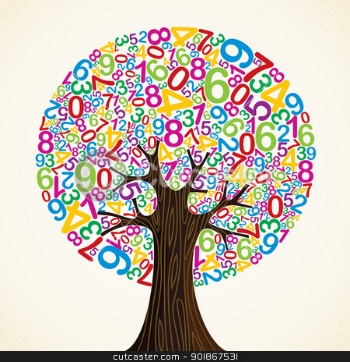  1. Katera števila v šesti vrsti še niso vpisana? Vpiši jih. 2. Vpiši število, ki je tik pred 56. 3. Vpiši število, ki je tik za 75. 4. Vpiši števila med 30 in 40.5. Zapiši števila v 7. stolpcu.6. Zapiši števila v 9. vrstici.7. Zapiši števila, ki imajo toliko enic kot desetic.8. Še sam sestavi svojo nalogo. _________________________________________________1102156707591